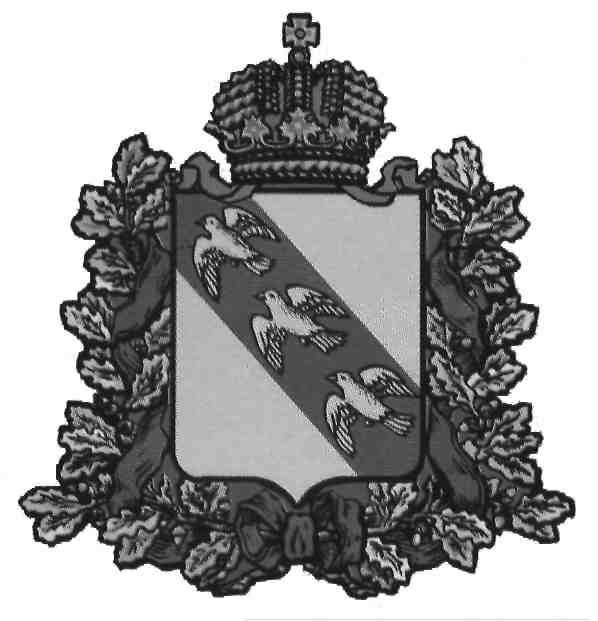 А Д М И Н И С Т Р А Ц И ЯП О С Е Л К А    К О Р Е Н Е В ОКореневского района  Курской областиП О С Т А Н О В Л Е Н И Еот 01.08.2017 г.  № 258 Курская область, 307410, пос. КореневоО муниципальной общественной комиссии  по благоустройствуВ соответствии с постановлением Правительства Российской Федерации от 10 февраля 2017 г. № 169 «Об утверждении Правил предоставления и распределения субсидий из федерального бюджета бюджетам субъектов Российской Федерации на поддержку государственных программ субъектов Российской Федерации и муниципальных программ формирования современной городской среды» и в целях осуществления контроля и координации деятельности в рамках реализации приоритетного проекта «Формирование комфортной городской среды» Администрация поселка Коренево ПОСТАНОВЛЯЕТ: 1. Создать муниципальную общественную комиссию по оценке и обсуждению проектов и предложений по благоустройству дворовых территорий многоквартирных домов, территорий общего пользования и мест массового отдыха населения (парков) муниципального образования «поселок Коренево» Кореневского района Курской области. 2. Утвердить прилагаемые: 2.1. Состав муниципальной общественной комиссии по благоустройству. 2.2. Положение о муниципальной общественной комиссии по благоустройству. 3. Разместить настоящее постановление  на официальном сайте Администрации поселка Коренево в информационно – телекоммуникационной сети «Интернет». 4. Контроль за исполнением настоящего постановления оставляю за собой. 5. Постановление вступает в силу со дня его официального опубликования.Главапоселка Коренево					 А.А. Сапронов         								         УТВЕРЖДЕНО								постановлением Администрации                                                                                                  поселка Коренево	                                                                          от 01.08.2017 № 258ПОЛОЖЕНИЕо муниципальной  общественной комиссии по благоустройству	1. Настоящее Положение определяет порядок работы муниципальной общественной комиссии по благоустройству территории муниципального образования «поселок Коренево» Кореневского района Курской области (далее – Комиссия). 	2. В своей деятельности Комиссия руководствуется Конституцией Российской Федерации, федеральными законами и иными нормативными правовыми актами Российской Федерации, законами и нормативными правовыми актами Курской области, Уставом муниципального образования «поселок Коренево»  Кореневского района Курской области, иными муниципальными правовыми актами и настоящим Положением. 	3. Комиссия создается и упраздняется постановлением Администрации поселка Коренево. 	4. В сфере своей компетенции Комиссия: 	4.1. рассматривает и оценивает заявки заинтересованных лиц о включении дворовой территории в муниципальную программу «Формирование современной городской среды на территории поселка Коренево на 2018-2022 г.г.» (далее – муниципальная программа) на предмет соответствия заявки и прилагаемых к ней документов установленным требованиям, в том числе к составу и оформлению; 	4.2. рассматривает и оценивает заявки граждан и организаций о включении общественной территории в муниципальную программу на предмет соответствия установленным требованиям; 	4.3. рассматривает и утверждает дизайн-проект дворовой территории, подлежащей благоустройству в рамках муниципальной программы; 	4.4. рассматривает и утверждает дизайн-проект благоустройства наиболее посещаемой территории общего пользования; 	4.5. рассматривает и утверждает дизайн-проект благоустройства мест массового отдыха населения (городских парков); 	4.6. проводит оценку предложений заинтересованных лиц к проекту муниципальной программы; 	4.7. контролирует и координирует реализацию муниципальной программы формирования современной городской среды на территории муниципального образования «поселок Коренево» Рыльского района Курской области. 	5. Состав Комиссии формируется из представителей Администрации, политических партий и движений, общественных организаций, иных лиц. 	6. Руководство деятельностью Комиссии осуществляет председатель комиссии. В случае его отсутствия обязанности председателя исполняет заместитель председателя Комиссии. 	7. Председатель Комиссии: 	7.1. обеспечивает выполнение полномочий и реализацию прав Комиссии, исполнение Комиссией возложенных обязанностей; 	7.2. руководит деятельностью Комиссии; 	7.3. организует и координирует работу Комиссии;	 7.4. осуществляет общий контроль за реализацией принятых Комиссией решений и предложений. 	8. Секретарь Комиссии: 	8.1. оповещает членов Комиссии о времени и месте проведения заседаний; 8.2. осуществляет делопроизводство в Комиссии;	8.3. ведет, оформляет протоколы заседаний Комиссии.	 9. Заседания Комиссии проводятся по мере необходимости. 	10. Заседания Комиссии проводятся в открытой форме. Члены комиссии должны присутствовать на заседаниях лично. В случае невозможности присутствия члена Комиссии на заседании по уважительным причинам он вправе с согласия председателя Комиссии с письменным уведомлением направить для участия в заседании своего представителя. При этом в таком уведомлении должно содержаться указание на предоставление или не предоставление представителю члена комиссии права голоса. 	11. Заседания Комиссии считаются правомочными, если на нем присутствуют не менее половины её членов. 	12. Решение Комиссии принимается открытым голосованием простым большинством голосов от числа присутствующих членов Комиссии. Каждый член Комиссии обладает правом одного голоса. При равенстве голосов голос председательствующего на Комиссии является решающим. 	13. Решения Комиссии оформляется протоколом, подписываемым председательствующим на Комиссии и секретарем. 	14. Протокол Комиссии не позднее 3 рабочих дней после проведения заседания Комиссии размещается на официальном сайте Администрации поселка Коренево и в информационно-телекоммуникационной сети «Интернет».                                                                                                                              УТВЕРЖДЕН                                                                                                   постановлением Администрации                                                                         поселка Коренево                                                                             от 01.08.2017 № 258СОСТАВмуниципальной общественной комиссии  по  благоустройству Сапронов А.А. -Председатель комиссии -Глава поселка КореневоПредседатель комиссии -Глава поселка КореневоПредседатель комиссии -Глава поселка КореневоОсокина Т.Н. -Заместитель председателя -Заместитель Главы Администрации поселка КореневоЗаместитель председателя -Заместитель Главы Администрации поселка КореневоЗаместитель председателя -Заместитель Главы Администрации поселка КореневоАкимова Н.А. -Секретарь комиссии -Начальник отдела строительства и жилищно-коммунального хозяйства Администрации  поселка КореневоСекретарь комиссии -Начальник отдела строительства и жилищно-коммунального хозяйства Администрации  поселка КореневоСекретарь комиссии -Начальник отдела строительства и жилищно-коммунального хозяйства Администрации  поселка Коренево                                    Члены комиссии:                                    Члены комиссии:                                    Члены комиссии:Копцев А.В. -Копцев А.В. -заместитель начальника отдела архитектуры, строительства, ЖКХ, ТЭ, транспорта, связи и охраны окружающей среды Администрации Кореневского района,  член политической партии «Единая Россия» Быстрикова И.В. Быстрикова И.В. главный специалист отдела строительства и ЖКХ Администрации поселка Коренево Пальчун Р.И. -Пальчун Р.И. -Председатель поселкового Совета ветерановДмитров А.В. -Дмитров А.В. -Председатель Собрания Депутатов поселка Коренево, генеральный директор ООО «Водник» Дубонос В.В. -Дубонос В.В. -депутат Собрания Депутатов поселка Коренево, председатель ТСЖ «Коренево ЖилСервис» Дегтярев А.В. -Дегтярев А.В. -Директор МУП «ЖКХ» п. Коренево